ΠΑΡΑΡΤΗΜΑ ΙΠΙΝΑΚΑΣ ΣΥΜΜΟΡΦΩΣΗΣΟ παρόν πίνακας συμμόρφωσης αποτελεί υποχρεωτικό και αναπόσπαστο τμήμα του υποφακέλου Τεχνικής Προσφοράς - Μελέτης σύμφωνα με τα οριζόμενα σύμφωνα με τα οριζόμενα στο άρθρο 50, παρ. 4 του ν. 4412/16 και στο άρθρο 24 παρ. 24.3 της Διακήρυξης.Η Επιτροπή Διαγωνισμού (ΕΔ) θα ελέγξει τις μελέτες των διαγωνιζομένων αν περιλαμβάνουν τα στοιχεία που απαιτούνται από τον ΠΙΝΑΚΑ ΣΥΜΜΟΡΦΩΣΗΣ που ακολουθεί. Ο έλεγχος θα είναι τόσο αν η μελέτη περιλαμβάνει τα περιεχόμενα στον πίνακα αντικείμενα, όσο και αν αυτά έχουν μελετηθεί σύμφωνα με τις απαιτήσεις των τευχών δημοπράτησης και τη σχετική νομοθεσία.Πιο συγκεκριμένα, η ΕΔ θα ελέγξει αν οι μελέτες των διαγωνιζομένων καλύπτουν τις ελάχιστες απαιτήσεις της Διακήρυξης και των παραρτημάτων της, της ΤΣΥ, του ΚΜΕ, της ΕΣΥ, του Τιμολογίου και Προϋπολογισμού μελέτης.Η κάλυψη των απαιτήσεων είναι σωρευτική και όπου υπάρχει αντίφαση, υπερισχύουν τα αναγραφόμενα στα τεύχη δημοπράτησης σύμφωνα με τη σειρά ισχύος που καθορίζεται διακήρυξη.Διαγωνιζόμενος του οποίου η μελέτη θα λάβει έστω και ένα ΟΧΙ στα ερωτήματα του ΠΣΜΠ συνεπάγεται την απόρριψη της μελέτης προσφοράς και κατά συνέπεια τον αποκλεισμό του διαγωνιζόμενου από τα επόμενα στάδια του διαγωνισμού. Η ΕΔ έχει το δικαίωμα να ζητάει διευκρινήσεις από τους διαγωνιζόμενους, σε καμία περίπτωση όμως δεν μπορεί να κάνει δεκτά συμπληρωματικά στοιχεία, πέραν από αυτά που έχουν συμπεριληφθεί στη μελέτη προσφοράς κατά το στάδιο της υποβολήςΟι ΕΓΓΥΗΣΕΙΣ ΕΚΡΟΗΣ (ΠΑΡΑΡΤΗΜΑ Ι, το οποίο θα συμπληρωθεί από τους διαγωνιζόμενους) πρέπει οπωσδήποτε να ικανοποιούν τουλάχιστον τις ελάχιστες απαιτήσεις εκροής επεξεργασμένων λυμάτων που αναγράφονται στην Τεχνική Περιγραφή της Μελέτης του Φορέα.Το ΠΑΡΑΡΤΗΜΑ ΙΙ θα συμπληρωθεί από την Επιτροπή Διαγωνισμού (ΕΔ) σύμφωνα με τα ανωτέρω οριζόμενα.ΠΑΡΑΡΤΗΜΑ Ι ΠΙΝΑΚΑΣ ΣΥΜΜΟΡΦΩΣΗΣ - ΟΡΙΑ ΕΚΡΟΗΣΠΑΡΑΡΤΗΜΑ ΙΙΠΛΗΡΟΤΗΤΑ ΜΕΛΕΤΗΣ ΠΡΟΣΦΟΡΑΣ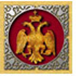 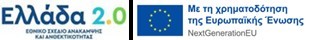 ΙΕΡΑ ΚΟΙΝΟΤΗΣ ΑΓΙΟΥ ΟΡΟΥΣΤΕΧΝΙΚΗ ΥΠΗΡΕΣΙΑ ΕΡΓΟ:ΕΡΓΑ ΕΠΕΞΕΡΓΑΣΙΑΣ ΚΑΙ ΔΙΑΘΕΣΗΣ ΑΣΤΙΚΩΝ ΛΥΜΑΤΩΝ ΣΤΟ ΑΓΙΟΝ ΟΡΟΣΤαχ. Δ/νση: Λαέρτου 22, ΠυλαίαΧΡΗΜΑΤΟΔΟΤΗΣΗ:Ταμείο Ανάκαμψης και ΑνθεκτικότηταςΤ.Κ.: 57001Τ.Θ.: 8915Τηλ.: 2310 888 553Fax.: 2310 888 646Email: prgathos@ikao.ondsl.grΠΡΟΥΠΟΛΟΓΙΣΜΟΣ:12.350.000,00 €ΕΕΛCOD (mg/l)BOD5 (mg/l)Αιωρούμενα στερεά (mg/l)Κολοβακτηρίδια(EC/100ml)Θολότητα (NTU)Ι.Μ. Μεγίστης Λαύρας< 125< 25< 35< 200 (διάμεση τιμή)-ΑπαιτούμενοΙ.Μ. Μεγίστης ΛαύραςΠροσφερόμενοΙ.Μ. Βατοπαιδίου< 125< 10 (80% δειγμάτων)< 10 (80% δειγμάτων)< 5 (80% δειγμάτων)
< 50 (95% δειγμάτων)< 2 (διάμεση τιμή)ΑπαιτούμενοΙ.Μ. ΒατοπαιδίουΠροσφερόμενοΙ.Μ. Ιβήρων< 125< 10 (80% δειγμάτων)< 10 (80% δειγμάτων)< 5 (80% δειγμάτων)
< 50 (95% δειγμάτων)< 2 (διάμεση τιμή)ΑπαιτούμενοΙ.Μ. ΙβήρωνΠροσφερόμενοΙ.Μ. Αγίου Διονυσίου< 125< 25< 35< 200 (διάμεση τιμή)-ΑπαιτούμενοΙ.Μ. Αγίου ΔιονυσίουΠροσφερόμενοΙ.Μ. Αγίου ΔιονυσίουΠροσφερόμενοΙ.Μ. Κουτλουμουσίου< 125< 25< 35< 200 (διάμεση τιμή)-ΑπαιτούμενοΙ.Μ. ΚουτλουμουσίουΠροσφερόμενοΙ.Μ. Παντοκράτορος< 125< 10 (80% δειγμάτων)< 10 (80% δειγμάτων)< 5 (80% δειγμάτων)
< 50 (95% δειγμάτων)< 2 (διάμεση τιμή)ΑπαιτούμενοΙ.Μ. ΠαντοκράτοροςΠροσφερόμενοΙ.Μ. Ξηροποτάμου< 125< 25< 35< 200 (διάμεση τιμή)-ΑπαιτούμενοΙ.Μ. ΞηροποτάμουΠροσφερόμενοΙ.Μ. Ζωγράφου< 125< 10 (80% δειγμάτων)< 10 (80% δειγμάτων)< 5 (80% δειγμάτων)
< 50 (95% δειγμάτων)< 2 (διάμεση τιμή)ΑπαιτούμενοΙ.Μ. ΖωγράφουΠροσφερόμενοΙ.Μ. Δοχειαρίου< 125< 10 (80% δειγμάτων)< 10 (80% δειγμάτων)< 5 (80% δειγμάτων)
< 50 (95% δειγμάτων)< 2 (διάμεση τιμή)ΑπαιτούμενοΙ.Μ. ΔοχειαρίουΠροσφερόμενοΙ.Μ. Φιλοθέου< 125< 25< 35< 200 (διάμεση τιμή)-ΑπαιτούμενοΙ.Μ. ΦιλοθέουΠροσφερόμενοΙ.Μ. Αγ. Παύλου< 125< 25< 35< 200 (διάμεση τιμή)-ΑπαιτούμενοΙ.Μ. Αγ. ΠαύλουΠροσφερόμενοΙ.Μ. Σταυρονικήτα< 125< 25< 35< 200 (διάμεση τιμή)-ΑπαιτούμενοΙ.Μ. ΣταυρονικήταΠροσφερόμενοΙ.Μ. Σίμωνος Πέτρας (τμήμα)< 125< 25< 35< 200 (διάμεση τιμή)-ΑπαιτούμενοΙ.Μ. Σίμωνος Πέτρας (τμήμα)ΠροσφερόμενοΙ.Μ. Ξενοφώντος< 125< 10 (80% δειγμάτων)< 10 (80% δειγμάτων)< 5 (80% δειγμάτων)
< 50 (95% δειγμάτων)< 2 (διάμεση τιμή)ΑπαιτούμενοΙ.Μ. ΞενοφώντοςΠροσφερόμενοΙ.Μ. Γρηγορίου< 125< 25< 35< 200 (διάμεση τιμή)-ΑπαιτούμενοΙ.Μ. ΓρηγορίουΠροσφερόμενοΙ.Μ. Εσφιγμένου (Κελί Αγ. Τρύφωνος)< 125< 10 (80% δειγμάτων)< 10 (80% δειγμάτων)< 5 (80% δειγμάτων)
< 50 (95% δειγμάτων)< 2 (διάμεση τιμή)ΑπαιτούμενοΙ.Μ. Εσφιγμένου (Κελί Αγ. Τρύφωνος)ΠροσφερόμενοΚαρυές< 125< 25< 35< 200 (διάμεση τιμή)-ΑπαιτούμενοΚαρυέςΠροσφερόμενοΔάφνη< 125< 25< 35< 200 (διάμεση τιμή)-ΑπαιτούμενοΔάφνηΠροσφερόμενοΠροδιαγραφήΣυμμορφώνεται (Ναι / Όχι)Τόμος 1: Τεχνικές Εκθέσεις και ΥπολογισμοίΤόμος 1: Τεχνικές Εκθέσεις και ΥπολογισμοίΚεφάλαιο 1: Συνοπτική Περιγραφή του Έργου Συνοπτική περιγραφή των έργων με αναφορά στις επιμέρους μονάδες επεξεργασίαςΑιτιολόγηση γενικής διάταξης με ιδιαίτερη αναφορά στην εναρμόνιση των κατασκευών με το περιβάλλον (δομημένο και μη)Πίνακας εγγυήσεων εκροών, σύμφωνα με το υπόδειγμα του Πίνακα Συμμόρφωσης στον Παράρτημα ΙΚεφάλαιο 2: Αναλυτική τεχνική περιγραφή Αναλυτική τεχνική περιγραφή των επιμέρους μονάδων επεξεργασίας με όλα τα απαραίτητα στοιχεία διαστάσεων, δυναμικότητας, εξοπλισμού κτλ.Κεφάλαιο 3: Υδραυλικοί Υπολογισμοί Υδραυλικοί υπολογισμοί γραμμής λυμάτων της ΕΕΛ με βάση τους οποίους θα συνταχθεί η υδραυλική μηκοτομή.Υδραυλικοί υπολογισμοί για όλα τα αντλιοστάσια λυμάτων, ιλύος και στραγγιδίων, εντός κάθε νέας Ε.Ε.Λ., στα οποία προβλέπεται η εγκατάσταση φυγοκεντρικών αντλιώνΚεφάλαιο 4: Υγιεινολογικοί Υπολογισμοί Υγιεινολογικοί υπολογισμοί για την διαστασιολόγηση όλων των μονάδων επεξεργασίας, που θα τεκμηριώνουν τις αποδόσεις και τα όρια εκροής. Οι υπολογισμοί θα γίνουν για τα υδραυλικά και ρυπαντικά φορτία σχεδιασμού.Κεφάλαιο 5: Τεχνική Περιγραφή βοηθητικών έργων Τεχνική περιγραφή των βοηθητικών έργων και των οικοδομικών εργασιών κάθε νέας  εγκατάστασης επεξεργασίας λυμάτων.Κεφάλαιο 6: Έργα πολιτικού μηχανικού Σύνταξη έκθεσης, που θα περιλαμβάνει παραδοχές, μεθόδους ανάλυσης και επιλεγόμενο στατικό μοντέλο για την διαστασιολόγηση των δομικών κατασκευών κάθε νέας Ε.Ε.Λ.    Κεφάλαιο 7: Τεχνική περιγραφή ηλεκτρολογικών έργωνΤεχνική περιγραφή ηλεκτρολογικών έργων, που θα περιλαμβάνει:υπολογισμούς και διαστασιολόγηση υποσταθμού (εφόσον απαιτείται)υπολογισμό και διαστασιολόγηση κεντρικών παροχικών καλωδίωνδιάταξη τοπικών πινάκωνλίστα καταναλωτώνΚεφάλαιο 8: Τεχνική περιγραφή συστήματος αυτοματισμού και ελέγχου Τεχνική περιγραφή συστήματος αυτοματισμού και ελέγχου, που θα περιλαμβάνει:αρχές και πρότυπα σχεδιασμού του συστήματοςδομή του συστήματοςλίστα οργάνωνΚεφάλαιο 9: Μεθοδολογία κατασκευής ΈργουΑ. Τεχνική έκθεση μεθοδολογίας, σύμφωνα με τις απαιτήσεις του Κ.Μ.Ε.Β. Αναλυτικό χρονοδιάγραμμα εκτέλεσης έργου και αιτιολογική έκθεση, σύμφωνα με τις απαιτήσεις του Κ.Μ.Ε.Κεφάλαιο 10: Κόστος ενέργειας και χημικών Υπολογισμός της καταναλισκόμενης ενέργειας και χημικών, σύμφωνα με τις απαιτήσεις του Κ.Μ.Ε.Τεχνική έκθεση τεκμηρίωσης επιλογών υλοποίησης του έργου και συνεισφοράς στην μείωση του ενεργειακού και οικολογικού αποτυπώματοςΚεφάλαιο 11: Σχέδιο διαχείρισης αποβλήτων και πρόληψης δημιουργίας αποβλήτωνΣχέδιο διαχείρισης των αποβλήτων, σύμφωνα με τις απαιτήσεις του Κ.Μ.Ε.Έκθεση μέτρων ελαχιστοποίησης αποβλήτωνΚεφάλαιο 12: Εκτίμηση κινδύνων κατά την κατασκευή και λειτουργία. Πρόληψη-αντιμετώπισηΠροσδιορισμός πηγών κινδύνουΠροσδιορισμός και εφαρμογή μέτρων ελέγχουΠρόγραμμα επιχειρησιακής παρακολούθησηςΕπαλήθευση καταλληλότητας υλικώνΤόμος 2: ΣχέδιαΤόμος 2: ΣχέδιαΓενική διάταξη των έργων Σχέδια Γενικών Διατάξεων σε κατάλληλη κλίμακα στα οποία θα παρουσιάζεται η διαμόρφωση του περιβάλλοντος χώρου Σχέδια Γενικών Διατάξεων σε κατάλληλη κλίμακα στα οποία θα παρουσιάζονται τα δίκτυα σωληνώσεων λυμάτων, ιλύος και στραγγιδίωνΣχέδια Γενικών Διατάξεων σε κατάλληλη κλίμακα στα οποία θα παρουσιάζονται τα έργα διαχείρισης ομβρίων Σχέδια Γενικών Διατάξεων σε κατάλληλη κλίμακα στα οποία θα παρουσιάζονται τα έργα διανομής ενέργειας, στους οποίους θα φαίνονται οι ηλεκτρικοί πίνακες του έργουΔιαγράμματα Υδραυλική μηκοτομή της γραμμής λυμάτων με τις στάθμες υγρού, καθώς επίσης και τις στάθμες των δομικών κατασκευώνΛειτουργικό διάγραμμα (process and instrumentation diagram) με τα κύρια χαρακτηριστικά όλων των μονάδων επεξεργασίας, στα οποία θα φαίνονται μεταξύ άλλων όλες οι διασυνδέσεις, ο βασικός εξοπλισμός, καθώς επίσης και τα όργανα μέτρησης και ελέγχουΣχέδια μονάδων Κατόψεις σε κατάλληλη κλίμακα όλων των επιμέρους προσφερόμενων μονάδων με τον εγκαθιστάμενο εξοπλισμό. Στα σχέδια θα καθορίζονται οι απαραίτητες διαστάσεις και στάθμεςΤομές σε κλίμακα 1:50 έως 1:100 όλων των επιμέρους προσφερόμενων μονάδων με τον εγκαθιστάμενο εξοπλισμό. Στα σχέδια θα καθορίζονται οι απαραίτητες διαστάσεις και στάθμεςΤόμος 3: Η/Μ εξοπλισμόςΤόμος 3: Η/Μ εξοπλισμόςΤεύχος 3.1: Πληροφορίες προσφερόμενου εξοπλισμού για κάθε Ε.Ε.Λ. Το Μέρος αυτό θα χωριστεί σε κεφάλαια κάθε ένα από τα οποία θα αντιστοιχεί στα Φυσικά Μέρη του έργου, όπως αυτά ορίζονται στο Τιμολόγιο. Στην αρχή κάθε κεφαλαίου και για κάθε Φυσικό Μέρος, θα υπάρχει Πίνακας με τον κύριο και βοηθητικό εξοπλισμό που θα εγκατασταθεί. Στη συνέχεια τα κεφάλαια θα χωρίζονται σε αντίστοιχα υποκεφάλαια, με συνεχή αρίθμηση, κάθε ένα από τα οποία θα αφορά συγκεκριμένο μηχάνημα ή εξοπλισμό του Φυσικού Μέρους. Η διάρθρωση κάθε υποκεφαλαίου για κάθε μηχάνημα ή εξοπλισμό του Φυσικού Μέρους θα είναι η παρακάτω:Πίνακας Τεχνικών ΧαρακτηριστικώνΣυνοπτική περιγραφή του μηχανήματος και της λειτουργίας τουΤεχνικό φυλλάδιοΤα ως άνω αφορούν τον κύριο εξοπλισμό των ακόλουθων τμημάτων: Προκατασκευασμένα αντλιοστάσια προσαγωγής λυμάτωνΈργα πρωτοβάθμιας επεξεργασίαςΔευτεροβάθμια επεξεργασίαΤριτοβάθμια επεξεργασίαΑπολύμανσηΔιαχείριση ιλύοςΜονάδα απόσμησηςΗλεκτρολογική εγκατάστασηΣύστημα αυτοματισμού και ελέγχουΤεύχος 3.2: Στοιχεία τεκμηρίωσης εξοπλισμού Αντλίες λυμάτων και ιλύοςΠιστοποιητικό ISO ή ισοδύναμοΚαμπύλες λειτουργίας, με ένδειξη του σημείου ονομαστικής λειτουργίας για κάθε επιμέρους εφαρμογήΣυστήματα προσκολλημένης βιομάζας με περιστρεφόμενους ρότορεςΠιστοποιητικό ISO ή ισοδύναμοΠίνακας έργων στα οποία είναι εγκατεστημένος και λειτουργεί ο προσφερόμενος εξοπλισμός (reference list)Δήλωση του κατασκευαστή με την οποία θα εγγυάται την απόδοση του εξοπλισμού για την συγκεκριμένη εφαρμογή και θα συνοδεύεται με οδηγίες ή/και σχέδια λεπτομερειών για την εγκατάσταση του εξοπλισμούΦίλτρα διύλισηςΠιστοποιητικό ISO ή ισοδύναμοΠίνακας έργων στα οποία είναι εγκατεστημένος και λειτουργεί ο προσφερόμενος εξοπλισμός (reference list).Δήλωση του κατασκευαστή με την οποία θα εγγυάται την απόδοση του συγκροτήματος διύλισης (συγκέντρωση στερεών στην έξοδο)Σύστημα UVΠιστοποιητικό ISO ή ισοδύναμοΠίνακας έργων στα οποία είναι εγκατεστημένος και λειτουργεί ο προσφερόμενος εξοπλισμός (reference list).Δήλωση του κατασκευαστή με την οποία θα εγγυάται την απόδοση του συστήματος διύλισης για την συγκεκριμένη εφαρμογή (διάρκεια ζωής λαμπτήρων, απομάκρυνση μικροβιακού φορτίου)